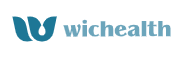 Welcome to WIC Health!   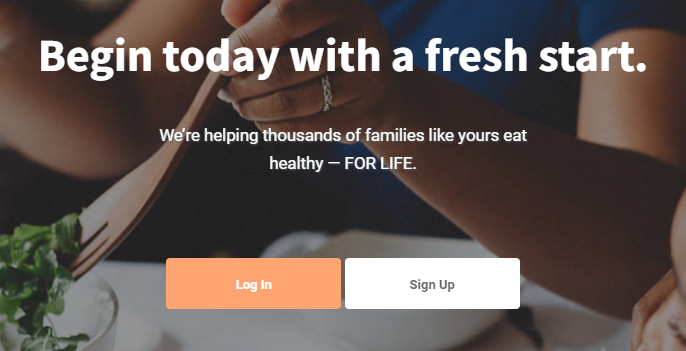 Go to: www.wichealth.orgClick  “Sign Up”Enter your InformationNote:	Your email address is optional, but it is recommended. Once you register, you will receive a welcome email. Be sure to click the link to verify your email address. Setup Your AccountClick “Register”Enter family informationClick “Finish Profile”Take a lesson!Note:  You don’t need to print the certificate at the end. 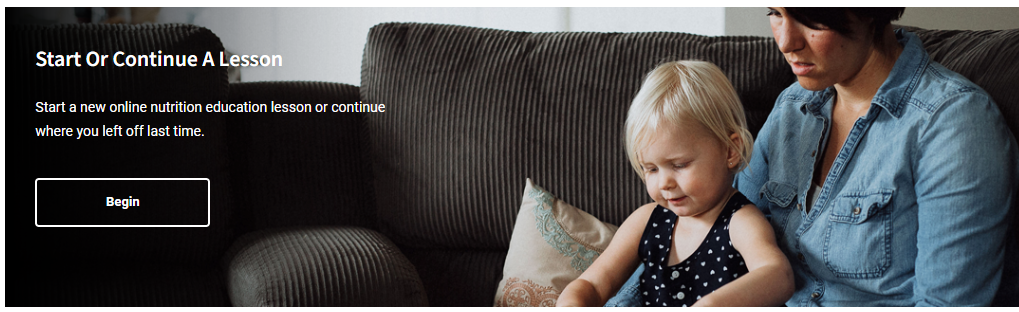 Trouble Signing into wichealth.org?Contact help@wichealth.org  Get this information from your WIC Clinic.Get this information from your WIC Clinic.State:Washington	Agency:Clinic:Family ID:Your username, password and security questions are case and space sensitive. Save your answers for future referenceYour username, password and security questions are case and space sensitive. Save your answers for future referenceUsername:Password:Lesson Recommendation:Lesson Recommendation:Topic Area:Lesson Title: